Приложение №4Иллюзионист Фан Янг –  король мыльных пузырей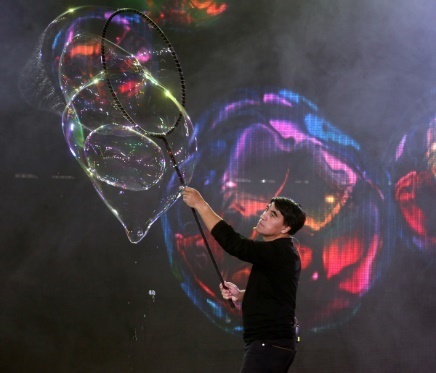 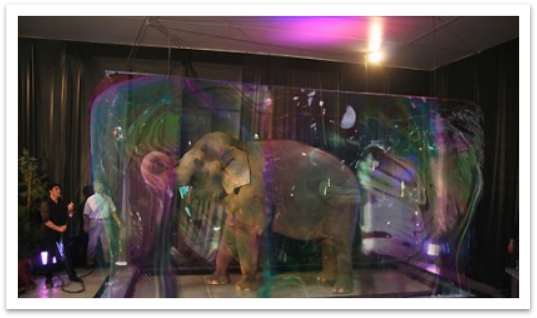 Слон в пузыре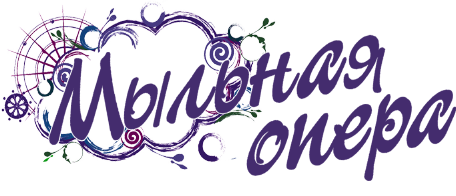 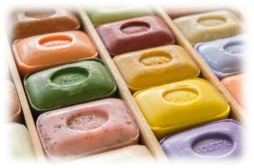 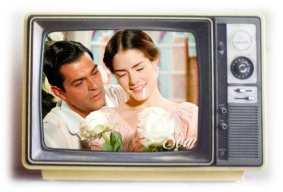 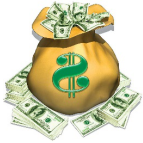 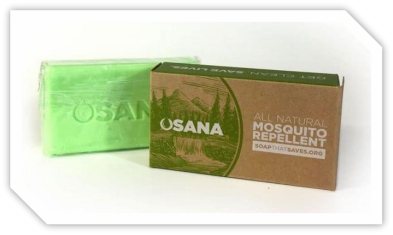 Мыло от комаров. Французская компания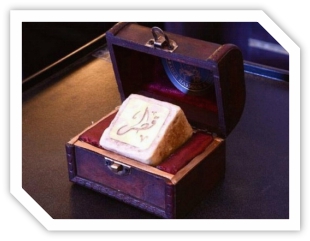 Самое дорогое мыло Королевское мыло Катара(QatarRoyalSoap)